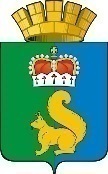 ПОСТАНОВЛЕНИЕАДМИНИСТРАЦИИ ГАРИНСКОГО ГОРОДСКОГО ОКРУГАВ соответствии с Бюджетным кодексом Российской Федерации , Федеральным законом от 06 октября 2003 г. № 131-ФЗ «Об общих принципах организации местного самоуправления в  Российской Федерации», Федеральным законом от 14 ноября 2002 г. № 161 «О государственных и муниципальных унитарных предприятиях», руководствуясь Уставом Гаринского городского округа,ПОСТАНОВЛЯЮ:1.1.Пункт 4 раздела 1  Порядка исключить слова: «получатель бюджетных средств субсидий- подведомственное учреждение главному распорядителю бюджетных средств МКУ « Городское хозяйство», которому доведены лимиты бюджетных обязательств по предоставлению субсидий;» 1.2. По тексту слова «МКУ «Городское хозяйство» заменить на слова «отдел экономики Администрации Гаринского городского округа»;1.3. Пункт 13  раздела 2 Порядка  дополнить  абзацем следующего содержания:«-у получателя должна отсутствовать просроченная задолженность по возврату в местный бюджет субсидий, бюджетных инвестиций, предоставленных в том числе в соответствии с иными правовыми актами, иной просроченной задолженности перед местным бюджетом и просроченной (неурегулированной) задолженности по денежным обязательствам перед муниципальным образованием.»;1.4. Пункт 14 раздела 2 изложить в новой редакции:    «14. Перечисление субсидии осуществляется отделом бухгалтерского учета и отчетности администрацией Гаринского городского округа  не позднее пятого рабочего дня после заключения соглашения о предоставлении субсидии и предоставления пакета документов от отдела экономики администрации Гаринского городского округа, на расчетный счет Получателя субсидии, в отношении которого было принято решение о предоставлении субсидии, в безналичной форме.       1.5. В приложении № 1, Порядка  слова «МКУ «Городское хозяйство» заменить на слова  «Администрация Гаринского городского округа».       2. Настоящее постановление  опубликовать (обнародовать).Глава    Гаринского городского округа                                                     С.Е. Величко 24.01.2020п.г.т. Гари№ 31О внесении изменений в постановление администрации Гаринского городского округа от 25.02.2019 г. № 91 «Об утверждении Порядка предоставления субсидий из бюджета Гаринского городского округа юридическим лицам (за исключением субсидий государственным (муниципальным) учреждениям), индивидуальным предпринимателям на возмещение затрат, связанных с оказанием услуги холодного водоснабжения населению и организациям Гаринского городского округа (в ред. от 25.06.2019г. № 284)»        1.Внести  в  постановление администрации Гаринского городского округа от 25.02.2019 г. № 91 «Об утверждении Порядка предоставления субсидий из бюджета Гаринского городского округа юридическим лицам (за исключением субсидий государственным (муниципальным) учреждениям), индивидуальным предпринимателям на возмещение затрат, связанных с оказанием услуги холодного водоснабжения населению и организациям Гаринского городского округа  следующие изменения: